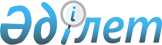 Об установлении права ограниченного пользования (публичный сервитут) земельными участками для размещения и эксплуатации телефонной канализации в поселке ПрибрежныйРешение акима поселка Прибрежный района Алтай Восточно-Казахстанской области от 13 апреля 2021 года № 2. Зарегистрировано Департаментом юстиции Восточно-Казахстанской области 20 апреля 2021 года № 8661
      Примечание ИЗПИ.
      В тексте документа сохранена пунктуация и орфография оригинала.
      В соответствии с подпунктом 1-1) статьи 19, пунктом 4 статьи 69 Земельного кодекса Республики Казахстан от 20 июня 2003 года, подпунктом 6) пункта 1 статьи 35 Закона Республики Казахстан от 23 января 2001 года "О местном государственном управлении и самоуправлении в Республике Казахстана" аким поселка Прибрежный района Алтай РЕШИЛ:
      1. Установить акционерному обществу "Казахтелеком" право ограниченного целевого пользования (публичный сервитут) земельными участками, без изъятия земельных участков у собственников и землепользователей, общей площадью 0,0477 гектар, сроком на 10 лет до 31 декабря 2030 года, для размещения и эксплуатации телефонной канализации в поселке Прибрежный, согласно приложению к настоящему решению.
      2. Государственному учреждению "Аппарат акима поселка Прибрежный района Алтай Восточно-Казахстанской области" обеспечить государственную регистрацию настоящего решения в Департаменте юстиции Восточно-Казахстанской области.
      3. Настоящее решение вводится в действие по истечении десяти календарных дней после дня его первого официального опубликования. 
					© 2012. РГП на ПХВ «Институт законодательства и правовой информации Республики Казахстан» Министерства юстиции Республики Казахстан
				
      Аким поселка Прибрежный 

Е. Ерболатов
Приложение к решению 
Прибрежный кентінің әкімі 
2021 жылғы 13 сәуірдегі № 2
№ п\п
Местоположение земельного участка
Площадь земельного участка, гектар
1
2
3
1
Восточно-Казахстанская область, район Алтай, поселок Прибрежный начиная от АТС-263 в районе дома № 5 квартал 2 до улицы Почтовая: по улицам Панфилова, Садовая
0,0477
Итого:
0,0477